Просто скажи «Нет!» Правильно мотивируй причину отказа:«Мне это не нужно»,«Я не хочу вредить здоровью», «Это опасно для меня». Всегда будь готов к давлению, умей противостоять и отказаться. Распространители наркотиков очень изощренны, их задача — получить прибыль, вовлекая все больше людей. Умей развлечь себя другим способом. Например, спорт — лучше, чем наркотики. Умей выбирать друзей: настоящие друзья не предложат наркотики. Можно просто сказать «НЕТ» и уйти. Не бойся быть самостоятельным в выборе решения.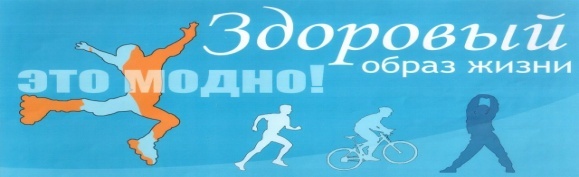 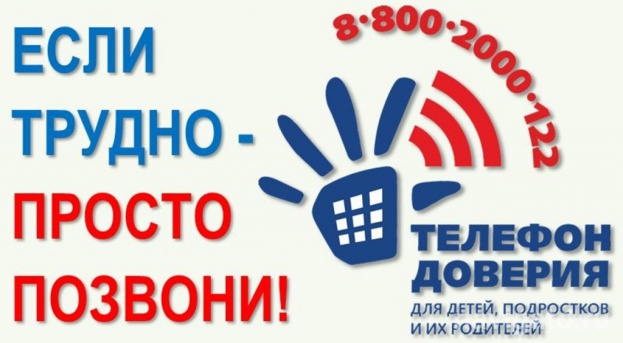 Управление образования и молодежной политикиАдминистрации Краснобаковского района Нижегородской областиРайонная  акция «Скажи НЕТ»Вредным привычкам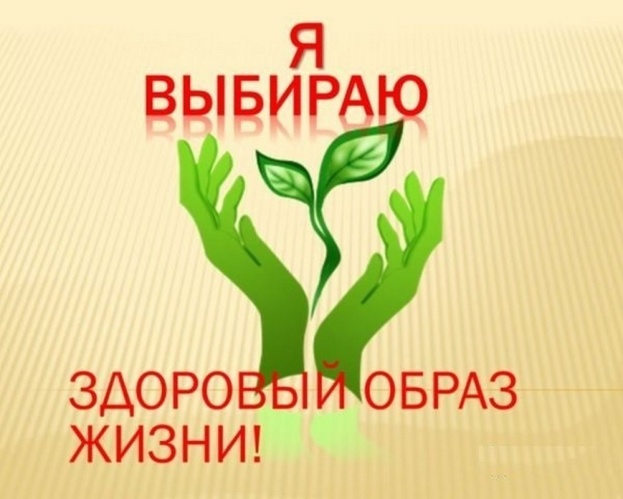 Красные Баки 2019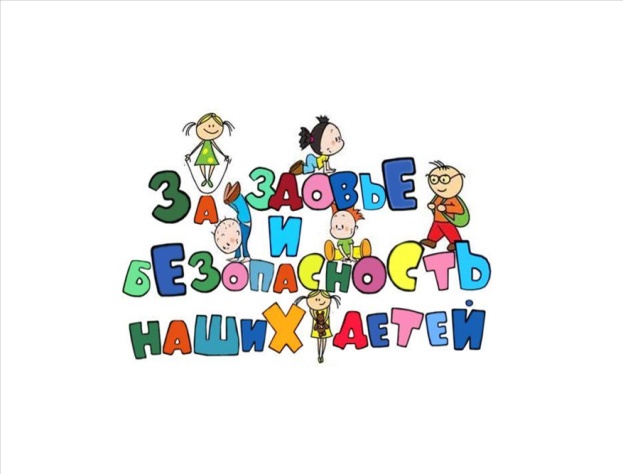 Ежегодно с октября по май на территории Нижегородской области проводится тематическая акция по профилактике табакокурения, употребления алкоголя и наркомании «За здоровье и безопасность наших детей». Одной из основных задач Акции является реализация комплекса антинаркотических мероприятий с обучающимися, их родителями и педагогами.В рамках Акции на территории Краснобаковского района стартовала районная акция «Скажи НЕТ» вредным привычкам.Наркомания - это заболевание, выражающееся в непреодолимом влечении к наркотикам.Наркомания распространяется в России ужасающими темпами. Согласно официальной статистике за 2016 год, в России регулярно употребляют наркотики более 7,3 миллионов человек.ПОМНИ!      НаркоманияЭто пустые глаза, оживляющиеся только при виде шприца или таблетки!Это тяжелые поражения мозга, печени, сердца и всех других внутренних органов!Это тяжкие преступления, бандиты, убийцы! Это одна из частых причин самоубийства!Это дети, еще не родившиеся, но уже искалеченные в утробе матери и обреченные на муки после рождения!Это горе миллионов отцов и матерей!Это разрушенные семьи, невостребованные таланты, преданные чувства, сломанные судьбы!Это все - страшная плата за краткий миг искусственной, химической радости!Радости ложной, фальшивой, не имеющей ничего общего с подлинными человеческими радостями!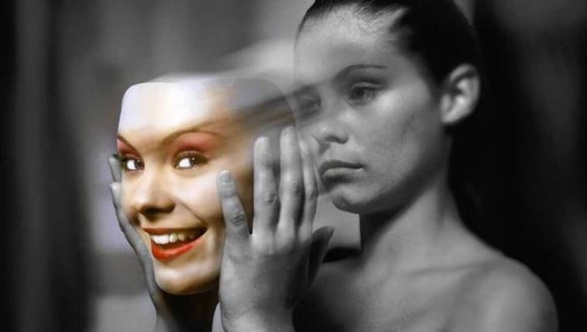 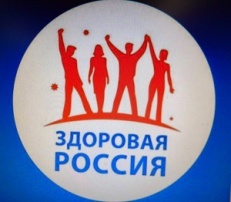     Здоровый образ жизни - это   когда всем здорово!Советы:Контролируйте свое время. Счастливые люди намечают большие цели, разбивая их на ежедневные «порции».Акцентируйте свое внимание на позитивном. Положительные эмоции способны ускорить выздоровление организма. Счастливые люди не дают волю отрицательным эмоциям.Будьте по настоящему близки с вашими близкими. Люди, поддерживающие тесные отношения с близкими людьми, менее болезненно переживают стрессовые ситуации.Ведите активную жизнь. Не позволяйте себе просиживать свое свободное время перед телевизором.Одыхайте. Счастливые люди буквально брызжут энергией, но при этом не забывают о необходимой передышке и полноценном сне.